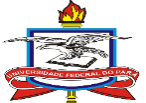 UNIVERSIDADE FEDERAL DO PARÁPRÓ-REITORIA DE EXTENSÃODIRETORIA DE ASSISTÊNCIA E INTEGRAÇÃO ESTUDANTILINSTRUÇÃO NORMATIVA N0 02/2016//PROEXTERMO DE COMPROMISSO referente à Bolsa de Apoio à Atividade Acadêmica – modalidade do Programa Permanência, que entre si fazem, de um lado, a Universidade Federal do Pará (UFPA), e do outro, o discente abaixo identificado. A UNIVERSIDADE FEDERAL DO PARÁ, por meio da Diretoria de Assistência e Integração Estudantil (DAIE) da Pró-Reitoria de Extensão (PROEX), em conformidade ao disposto na Instrução Normativa N0 02/2016, que estabelece regras para seleção e contratação de discentes para receber a Bolsa Apoio à Atividade Acadêmica - modalidade do Programa Permanência, compromete-se a receber como BOLSISTA, o discente abaixo identificado, mediante itens e condições especificadas a partir da Cláusula II deste Termo.CLÁUSULA I – DA IDENTIFICAÇÃONome:                                                                                             Matrícula:_________________________________________________      ____________________Curso:                                    Instituto:                                           Campus:_____________________    __________________________      ____________________RG:                                       CPF:                                                  Celular_____________________    __________________________      ____________________Banco:                                   Agência:                                            Conta Corrente:          _____________________    __________________________      ____________________Endereço:________________________________________________________________________Complemento: ________________________________________________________________________CEP:                                       Bairro:                                               Cidade_____________________    __________________________      ____________________E-mail:                                                                                           Ramal:_________________________________________________      ____________________CLÁUSULA II - DO OBJETO	2. O presente termo que entre si estabelece aos signatários acima qualificados, tem por escopo, por parte do discente-bolsista, o compromisso de desempenhar as atividades descritas no Plano de Trabalho apresentado, juntamente com este Termo de Compromisso. CLÁUSULA III - DO PRAZO DE VIGÊNCIA	3. O presente Termo de Compromisso terá sua vigência compreendida no período ________________ a ________________, em conformidade a IN 02/2016/ PROEX/UFPA de 25/05/2016, que estabelece vigência máxima de até 02 (dois) anos, vedada à renovação.CLÁUSULA IV – DO VALOR DA BOLSA	    4. O valor da Bolsa de Apoio à Atividade Acadêmica é de R$ 500,00 (Quinhentos Reais), sendo paga até o décimo quinto dia útil do mês posterior ao mês de solicitação de contração do discente-bolsista.CLÁUSULA V – DA NÃO EXISTÊNCIA DE VÍNCULO EMPREGATÍCIO5. Ciente, encontra-se o discente-bolsista, desde já, de que as condições resultantes do presente Termo de Compromisso, não ensejam vínculo empregatício de qualquer natureza entre os signatários deste instrumento, conforme o previsto no Artigo 30 da Lei n0 11.788, de 25/09/2008.CLÁUSULA VI – DAS OBRIGAÇÕES DA COORDENAÇÃO/DIRIGENTE             6. Cumpre à coordenação do programa/projeto e demais dirigentes:6.1. Elaborar o Programa de Trabalho do discente-bolsista, tratado na Cláusula Segunda deste Termo;6.2. Acompanhar o desenvolvimento das atividades realizadas pelo discente-bolsista, acompanhando e avaliando o seu desempenho acadêmico;6.3. Supervisionar a elaboração do Relatório do Trabalho desenvolvido pelo discente- bolsista;6.4. Incentivar o discente-bolsista a participar de ações de formação continuada;6.5. Garantir ao discente-bolsista, local seguro para desenvolvimento das atividades;6.6. Garantir ao discente-bolsista o pleno desenvolvimento das atividades relativas à sua formação acadêmica, sendo vedada a desvirtuação das tarefas definidas que não ensejam à composição do Plano de Trabalho apresentado;6.7. Encaminhar à DAIE/PROEX via e-mail, documento de solicitação de contratação ou substituição de bolsista, observando/acompanhando:a)  as regras e procedimentos da IN 02/2016/PROEX, disponível no site: www.proex@ufpa.br;b) os critérios de vulnerabilidade socioeconômico, exarados no Edital do Programa Permanência – modalidades de Auxílios Permanência e Moradia vigente;c) documentação necessária para inscrição, prevista no Edital do Programa Permanência – modalidade Auxílios Permanência e Moradia vigente;d) as etapas de contratação do bolsista: inscrição no SIGAEST (preenchimento do questionário socioeconômico), quando autorizado pela DAIE/PROEX; análise documental e entrevista. e) aguardar autorização da DAIE/PROEX para início das atividades junto ao programa/projeto, subunidades da PROEX ou Coordenação de Extensão dos campi interiorizados.CLÁUSULA VII – DO LOCAL DE EXECUÇÃO DA ATIVIDADE ACADÊMICA            7. Devidamente qualificado e contratado, o discente-bolsista desempenhará atividades teóricas/práticas relacionadas à sua área de formação na unidade/subunidade __________________________________________sob a supervisão de _______________________________________________________________________, ocupante do cargo/função ____________________________ portador do CPF n° _______________________, e-mail: ___________________________, telefone/ramal: _______________.CLÁUSULA VIII – DAS OBRIGAÇÕES DO DISCENTE-BOLSISTA              8. Cumpre ao discente-bolsista de apoio à atividade acadêmica: 8.1. Preencher, assinar e cumprir este Termo de Compromisso;8.2. Manter-se matriculado e frequente ao curso de graduação durante a vigência da Bolsa;8.3. Cumprir carga horária semanal de 20 horas semanais;8.4. Apresentar o CRA, de mínimo 7,0 (BOM), no período de concessão da Bolsa, aferido pelo SIGAA;8.5. Anexar ao SIGAEST, comprovante de matrícula e histórico acadêmico atualizado, quando solicitado;8.6. Participar de reuniões convocadas pela coordenação de extensão ou do programa/ projeto;8.7. Atender às convocações da DAIE/PROEX, sob pena de ter o pagamento da bolsa suspensa e/ou cancelada;8.8. Em caso de desistência da Bolsa, solicitar por escrito ou por e-mail (daieceus@ufpa.br), o seu cancelamento;8.9. Solicitar alteração no SIGAEST, para atualização de situação socioeconômica, endereço residencial e eletrônicos, telefones residencial e celular; 8.10. Comunicar qualquer alteração para cancelamento para participação em outros projetos/ programas de bolsa/estágio remunerado ou similar;8.11. Portar-se com ética estudantil e profissional, no local em que estiver executando as atividades de bolsista;8.12. Respeitar as ordens emanadas de superiores hierárquicos;8.13. Cumprir as normas estabelecidas pela IN n0 02/2016/PROEX/UFPA.8.14. Cumprir as normas estabelecidas nesta Instrução Normativa.CLÁUSULA IX – DO CANCELAMENTO DO TERMO DE COMPROMISSO             9. O discente-bolsista terá seu termo de compromisso cancelado, se:9.1. Não apresentar rendimento acadêmico a partir de 7,0 (BOM), por semestre letivo, durante a vigência da Bolsa; 9.2. Estiver recebendo outros auxílios, bolsas e/ou estágios remunerados, sejam da UFPA ou outros órgãos governamentais ou de instituições e empresas privadas;9.3. Estiver com pendências de prestação de contas no AVA (Auxílio Viagem Acadêmica), SCDP/UFPA, Kit Acadêmico, Kit PcD e PROLÍNGUAS;9.4. Trancar a matrícula;9.5. Com o curso de graduação integralizado; 9.6. For transferido para outra IFES;9.7. Desistir do curso de graduação;9.8. Perder o vínculo institucional, conforme os Art. 118 e 121, Capítulo VII do Regulamento do Ensino de Graduação vigente.9.9. For constatada irregularidade ou inadequação em documentos e/ou informações prestadas no SIGAEST, falsificação de documentos, comprovados pela DAIE/PROEX;9.10. For convocado pela DAIE/PROEX (e-mail, portal da PROEX ou telefone) e não comparecer. 9.11. Quando o coordenador de programa/projetos, direção de Subunidades da PROEX e Coordenador de Extensão dos campi solicitarem seu desligamento.9.11.1. No caso de o discente-bolsista ter o pagamento da Bolsa suspenso, este não terá direito a pagamento retroativo, exceto se for por falha da DAIE/PROEX.9.11.2. Em caso de desistência da Bolsa, o discente deverá solicitar o cancelamento por escrito pelo e-mail: daieceus@ufpa.br.CLÁUSULA X – DO FORO             10. Fica eleito o Foro da Justiça Federal, seção Judiciária do Estado do Pará, Município de Belém, para dirimir quaisquer litígios oriundos deste Termo de Compromisso, excluindo qualquer outro por mais privilegiado que seja.	      10.1. E por estarem de acordo, firmam os interessados o presente Termo, em duas vias (uma para ser encaminhada à DAIE/PROEX juntamente com os outros documentos, e a outra, para ficar na Coordenação do Programa/Projeto) de igual forma e teor. ________________, ______ de _____________ de 201____.Assinaturas e carimbo:_______________________________________Discente- Bolsista________________________________________Coordenação do Programa/Projeto________________________________________Coordenação de Integração Estudantil